Энгельсский технологический институт (филиал) федерального государственного бюджетного  образовательного учреждениявысшего образования  «Саратовский государственный технический университет имени Гагарина Ю.А.»Кафедра «Технология и оборудование химических, нефтегазовых и пищевых производств» РАБОЧАЯ ПРОГРАММАпо дисциплинеБ.1.2.9 «Управление техническими системами»(шифр и наименование дисциплины по УП)Направление подготовки 15.03.02 «Технологические машины и оборудование»Профиль 1: «Машины и аппараты пищевых производств»форма обучения – очнаякурс – 4семестр – 8 семестр зачетных единиц – 3часов в неделю – 5всего часов – 108в том числе:лекции – 22практические занятия – 11лабораторные занятия – 11самостоятельная работа – 64зачет – 8 семестр экзамен –  нетРГР – неткурсовая работа – неткурсовой проект – нетЭнгельс 2022ЦЕЛЬ И ЗАДАЧИ ПРЕПОДАВАНИЯ ДИСЦИПЛИНЫ,ЕЕ МЕСТО В УЧЕБНОМ ПРОЦЕССЕ. Цель преподавания дисциплиныЦелью освоения дисциплины Б.1.2.12 «Управление техническими системами» состоит в более глубокой подготовке специалистов в области создания и  эксплуатации технологического оборудования пищевых производств.Дисциплина ориентирована  на  бакалавров, занимающихся обслуживанием  и проектированием оборудования нефтегазовых производств.Знание особенностей  функционирования  систем автоматического управления позволит специалистам технологам по показаниям приборов контроля, а также  особенностям функционирования средств и систем автоматизации оценить состояние оборудования в процессе его нормальной эксплуатации и обеспечить его бесперебойную и безаварийную работу.Задачей курса является представление проблемы обеспечения высокого уровня автоматизации производств пищевой промышленности. Основное внимание обращается на вопросы определения показателей надежности  (на уровне выбора схем, конструкций, расчетов, проектирования, правильной эксплуатации и обслуживания, диагностики и ремонта), а также  общие вопросы количественного оценивания показателей автоматизации и технического уровня оборудования. 	2. Место дисциплины в структуре ООП ВОДисциплина относится к вариативной части блока Б.1. Дисциплина «Управление техническими системами» базируется на дисциплинах учебного плана подготовки бакалавров, предшествующих указанной дисциплине: Б.1.1.5 «Математика», Б. 1.1.6 «Физика»,   Б. 1.1.7 «Химия», Б. 1.2.13. «Процессы и аппараты пищевых производств». 3. Требования к результатам освоения дисциплиныИзучение дисциплины направлено на формирование следующих компетенций:- ОПК-1- способность к приобретению с большой степенью самостоятельности новых знаний с использованием современных образовательных и информационных технологий, - ПК-1- способность к систематическому изучению научно-технической информации, отечественного и зарубежного опыта по соответствующему профилю подготовки, - ПК-2- умение моделировать технические объекты и технологические процессы с использованием стандартных пакетов и средств автоматизированного проектирования, готовностью проводить эксперименты по заданным методикам с обработкой и анализом результатов. В результате освоения дисциплины обучающийся должен:3.1 Знать: основные технологические принципы эксплуатации современных автоматизированных технологических линий;- особенности  функционирования  систем автоматического управления;3.2 Уметь: проводить пуск технологических линий с выводом на проектную производительность, стабилизировать технологический процесс, использовать контуры автоматического регулирования технологическим процессом, выявлять взаимосвязь различных параметров;.3.3 Владеть: способами управления технологическим процессом разных переделов современной автоматизированной технологической линии.4. Распределение трудоемкости (час.) дисциплины по темами видам занятий5. СОДЕРЖАНИЕ ЛЕКЦИОННОГО КУРСА6. Содержание коллоквиумовУчебным планом не предусмотрены7. ПЕРЕЧЕНЬ ПРАКТИЧЕСКИХ ЗАНЯТИЙ8.ПЕРЕЧЕНЬ ЛАБОРАТОРНЫХ РАБОТ9. ЗАДАНИЯ ДЛЯ САМОСТОЯТЕЛЬНЫХ РАБОТ СТУДЕНТОВ10. КУРСОВОЙ  ПРОЕКТ	Курсовой проект по данной дисциплине не предусмотрен.11. КУРСОВАЯ  РАБОТА	Курсовая работа по данной дисциплине не предусмотрена.12. РАСЧЕТНО-ГРАФИЧЕСКАЯ  РАБОТА	Расчетно-графическая работа по данной дисциплине не предусмотрена.13. ФОНД ОЦЕНОЧНЫХ СРЕДСТВ ДЛЯ ПРОВЕДЕНИЯ ПРОМЕЖУТОЧНОЙ АТТЕСТАЦИИ ОБУЧАЮЩИХСЯ ПО ДИСЦИПЛИНЕ (МОДУЛЮ)В процессе освоения образовательной программы у обучающегося в ходе изучения дисциплины  Б.1.2.12. «Управление техническими системами» должны  сформироваться профессиональные компетенции ОПК-1, ПК-1,2.Под  компетенцией ОПК-1 понимается способность к приобретению с большой степенью самостоятельности новых знаний с использованием современных образовательных и информационных технологий.Под  компетенцией ПК-1- способность к систематическому изучению научно-технической информации, отечественного и зарубежного опыта по соответствующему профилю подготовки, Под  компетенцией ПК-2- умение моделировать технические объекты и технологические процессы с использованием стандартных пакетов и средств автоматизированного проектирования, готовностью проводить эксперименты по заданным методикам с обработкой и анализом результатов. Для  формирования данных компетенций необходимы базовые знания разделов Б.1.1.5 «Математика», Б. 1.1.6 «Физика», Б. 1.1.7 «Химия», Б. 1.2.13. «Процессы и аппараты пищевых производств». 12. ВОПРОСЫ К ЗАЧЕТУФункции локальных систем автоматизации технологических процессов. Автоматический контроль и сигнализация.Функции локальных систем автоматизации технологических процессов. Автоматическое регулирование.Функции локальных систем автоматизации технологических процессов. Автоматический пуск и остановка, автоматическая защита.Основные технологические параметры и выбор измерительных приборов для их контроля.Измерение температуры. Термометры расширения.Измерение температуры. Манометрические термометры.Измерение температуры. Электрические термометры сопротивления.Измерение температуры. Термоэлектрические термометры.Измерение давления.Измерение уровня жидкостей и сыпучих материалов.Измерение расхода и количества вещества.Измерение физико-химических свойств и состава вещества. Измерение плотности.Измерение физико-химических свойств и состава вещества. Измерение вязкости.Измерение физико-химических свойств и состава вещества. Измерение концентрации растворов.Измерение физико-химических свойств и состава вещества. Измерение состава газовых смесей.Системы дистанционного измерения и управления.Понятия и определения автоматического регулирования технологических процессов.Математические модели АСР и отдельных звеньев.Элементы автоматического регулирования.Серийные промышленные регуляторы.Многоконтурные АСР.Промышленные автоматические регуляторы.Позиционные регуляторы.Пропорциональные регуляторы.Интегральные, пропорционально-интегральные, ПИД- регуляторыНадежность АСУ ТП. Погрешности измерений и измерительных приборов.Основные понятия теории автоматического управления (ТАУ)Линеаризация дифференциальных уравненийПреобразование Лапласа и передаточные функцииВременные динамические характеристикиЧастотные характеристикиСоединения элементов (элементарных звеньев)Типовые звенья (элементы) для представления любых САУУстойчивость и качество САУКритерии устойчивости Рауса-Гурвица.Критерии устойчивости Михайлова.Критерии устойчивости Найквиста.14. Образовательные технологииРеализация компетентностного подхода предусматривает использование в учебном процессе активных и интерактивных форм проведения занятий в сочетании с внеаудиторной работой с целью формирования и развития профессиональных навыков обучающихся. В учебном процессе при изучении дисциплины используются следующие формы проведения занятий: -	лекции с изложением определений основных понятий, изучаемых в рамках дисциплины, подробным описанием и доказательством наиболее важных свойств этих понятий и их взаимосвязей друг с другом; -	практические занятия с подробным изучением основных свойств понятий, изучаемых в рамках дисциплины, выяснением их взаимосвязей друг с другом в примерах и практических задачах; -	индивидуальные и коллективные консультации с активным участием обучающихся по наиболее сложным частям теоретического материала дисциплины;-	самостоятельная работа по выполнению заданий по основным разделам дисциплины.15. СПИСОК ОСНОВНОЙ И ДОПОЛНИТЕЛЬНОЙ ЛИТЕРАТУРЫПО ДИСЦИПЛИНЕОсновная литератураКоновалов Б.И. Теория автоматического управления [Электронный ресурс]: учебное методическое пособие/ Коновалов Б.И., Лебедев Ю.М.— Электрон. текстовые данные.— Томск: Томский государственный университет систем управления и радиоэлектроники, 2010.— 162 c.— Режим доступа: http://www.iprbookshop.ru/13869.— ЭБС «IPRbooks», по паролюХраменков В.Г. Автоматизация производственных процессов [Электронный ресурс]: учебник/ Храменков В.Г.— Электрон. текстовые данные.— Томск: Томский политехнический университет, 2011.— 343 c.— Режим доступа: http://www.iprbookshop.ru/34647.— ЭБС «IPRbooks», по паролюАвтоматизация и управление в технологических комплексах [Электронный ресурс]/ А.М. Русецкий [и др.].— Электрон. текстовые данные.— Минск: Белорусская наука, 2014.— 376 c.— Режим доступа: http://www.iprbookshop.ru/29574.— ЭБС «IPRbooks», по паролюФедотов А.В. Основы теории автоматического управления [Электронный ресурс]: учебное пособие/ Федотов А.В.— Электрон. текстовые данные.— Омск: Омский государственный технический университет, 2012.— 279 c.— Режим доступа: http://www.iprbookshop.ru/37832.— ЭБС «IPRbooks», по паролюhttp://techn.sstu.ru/new/private_office/Disc.aspxДополнительная литератураКалиниченко А.В. Справочник инженера по контрольно-измерительным приборам и автоматике [Электронный ресурс]/ Калиниченко А.В., Уваров Н.В., Дойников В.В.— Электрон. текстовые данные.— Вологда: Инфра-Инженерия, 2015.— 575 c.— Режим доступа: http://www.iprbookshop.ru/5075.— ЭБС «IPRbooks», по паролюРешетняк Е.П. Системы управления химико-технологическими процессами [Электронный ресурс]: конспект лекций для студентов специальности «Биотехнология»/ Решетняк Е.П.— Электрон. текстовые данные.— Саратов: Саратовский государственный аграрный университет имени Н.И. Вавилова, Вузовское образование, 2009.— 213 c.— Режим доступа: http://www.iprbookshop.ru/8143.— ЭБС «IPRbooks», по паролюРешетняк Е.П. Системы управления химико-технологическими процессами [Электронный ресурс]: учебное пособие/ Решетняк Е.П., Алейников А.К., Комиссаров А.В.— Электрон. текстовые данные.— Саратов: Саратовский военный институт биологической и химической безопасности, Вузовское образование, 2008.— 416 c.— Режим доступа: http://www.iprbookshop.ru/8144.— ЭБС «IPRbooks», по паролюФедоров Ю.Н. Справочник инженера по АСУТП. Проектирование и разработка [Электронный ресурс]: учебно-практическое пособие/ Федоров Ю.Н.— Электрон. текстовые данные.— Вологда: Инфра-Инженерия, 2016.— 928 c.— Режим доступа: http://www.iprbookshop.ru/5060.— ЭБС «IPRbooks», по паролюЛатышенко К.П. Автоматизация измерений, испытаний и контроля [Электронный ресурс]: учебное пособие/ Латышенко К.П.— Электрон. текстовые данные.— Саратов: Вузовское образование, 2013.— 307 c.— Режим доступа: http://www.iprbookshop.ru/20390.— ЭБС «IPRbooks», по паролюИнтернет-ресурсы:Единое окно доступа к образовательным ресурсам http://window.edu.ru/Сайт научно-технического центра АПМ http://www.apm.ru/rus/Источники ИОС http://techn.sstu.ru 14. Материально-техническое обеспечение дисциплиныУчебная аудитория для проведения занятий лекционного типаУкомплектована специализированной мебелью и техническими средствами обучения: 12 столов, 24 стула; рабочее место преподавателя; доска для написания фломастером;  проектор BENQ 631, рулонный проекционный экран, ноутбук с подключением к сети с выходом в Интернет и доступом в информационно-образовательную среду ЭТИ (филиал) СГТУ имени Гагарина Ю.А., учебно-наглядные пособия, обеспечивающие тематические иллюстрации по рабочей программе дисциплиныПрограммное обеспечение: Microsoft Windows 7, Microsoft Office 2010 (Word, Excel, PowerPoint), GoogleChrome.Учебная аудитория для проведения занятий лабораторного типаУкомплектована специализированной мебелью и техническими средствами обучения: 10 столов, 20 стульев; рабочее место преподавателя; доска для написания мелом  Укомплектована лабораторными стендами для выполнения лабораторных работ:«Двухпозиционное регулирование давления воздуха с помощью электроконтактного манометра»; «Определение погрешности показаний пружинных манометров»;  «Поверка градуировки логометра»; «Градуировка термопары»;  «Исследование индуктивного преобразователя». Лабораторные стенды: «Двухпозиционное регулирование давления воздуха с помощью электроконтактного манометра»; «Определение погрешности показаний пружинных манометров»;  «Поверка градуировки логометра»; «Градуировка термопары»;  «Исследование индуктивного преобразователя».Учебная аудитория для проведения занятий практического типа, выполнения курсовых работ, текущего контроля и промежуточной аттестации, групповых и индивидуальных консультаций.Укомплектована специализированной мебелью и техническими средствами обучения: 12 столов, 24 стула; рабочее место преподавателя; доска для написания фломастером.Программное обеспечение: Microsoft Windows 7, Microsoft Office 2010 (Word, Excel, PowerPoint), GoogleChrome.Автор(ы)                             Апостолов С.П.17. Дополнения и изменения в рабочей программеРабочая программа пересмотрена на заседании кафедры«____»_________ 20   ___ года, протокол № _________Зав. кафедрой _______________/_____________/Внесенные изменения утверждены на заседании УМКС/УМКН«_____»_________ 20  __ года, протокол № ____Председатель УМКС/УМКН ________/______________/№модуля№Недели№ темыНаименование темыИз нихИз нихИз нихИз нихИз них№модуля№Недели№ темыНаименование темыВсегоЛекцииКоллок-виумыЛабора-торныеПрак-тичес-киеСРС1234567891011,21Функциональные схемы КИП и А184-221013,42Основные технологические параметры и выбор измерительных приборов для их контроля224-221415,62Измерение физико-химических свойств и состава вещества-256-231427,83Математические модели АСР194-3210293Промышленные автоматические регуляторы244-221610822-111164№ темыВсего часов № лекцииТемы лекции. Вопросы, отрабатываемые на лекции.Учено-методическое обеспечение12345141,2Функциональные схемы КИП и АЭлементы и  системы измерительной техники в производствах. Функции локальных систем автоматизации технологических процессов1-9243,4Основные технологические параметры и выбор измерительных приборов для их контроля. Измерение температуры Измерение давления, уровня жидкостей и сыпучих материалов Измерение расхода и количества вещества1-9265-7Измерение физико-химических свойств и состава вещества.1-9348,9Основные понятия теории автоматического управления Математические модели АСР и отдельных звеньев Надежность АСУ ТП.1-93410Промышленные автоматические регуляторыПонятия и определения автоматического регулирования технологических процессов  Серийные промышленные регуляторы Системы дистанционного измерения и управления Проектирование и наладка промышленных систем регулирования. Определение оптимальных настроек регуляторов.1-9№ темыВсего часов№ раб.Наименование  практических работ. Учено-методическое обеспечение171Типовые схемы автоматизации.  Возможные пути решения схем автоматизации. 1-9221Основные технологические параметры. Выбор измерительных приборов для контроля технологических параметров1-9222Основные понятия теории автоматического управления Математические модели АСР и отдельных звеньев Надежность АСУ ТП. Понятия и определения автоматического регулирования технологических процессов1-9№ темыВсего часов№ раб.Наименование  лабораторной работы. Вопросы, отработанные на лабораторном занятииУчено-методическое обеспечение12345121Двухпозиционное регулирование воздуха с помощью электроконтактного манометра1-9222Определение погрешностей показаний пружинных манометров1-9223Поверка градуировки логометра1-9334Градуировка термопары1-9325Исследование индуктивного преобразователя1-9№ темыВсего часВопросы для самостоятельного изученияУчено-методическое обеспечение110Статическая характеристика измерительного прибора. Чувствительность, цена деления, порог чувствительности прибора. Динамическая характеристика измерительного прибора. Динамическая чувствительность датчика. Частотная характеристика измерительного преобразователя. Методы уменьшения систематической составляющей погрешности. Структурные методы уменьшения погрешности. Понятие градуировки датчиков. Прямая градуировка датчика. Косвенная градуировка датчика.1-6214Измерение температуры твердых тел и поверхностей. Измерение температур газовых потоков. Пирометры излучения. Принцип действия. Пирометры спектрального отношения. Пирометры полного излучения. Датчики для измерения больших давлений при высокой температуре. Индуктивные датчики давления. Датчик давления со следящей системой с уравновешиванием силы. Манометр Пирани. Калориметрические расходомеры. Дозирование сыпучих материалов. 0дноагрегатные и двухагрегатные дозаторы непрерывного действия. Типы грузоприемных устройств ленточных дозаторов непрерывного действия. Дозирование жидких материалов. Характеристики течения жидкости в трубах. Локальные уравнения однофазного течения. Термоанемометры.с нагретой металлической лентой. Ионный анемометр.1-6214Идеальная (ньютоновская) жидкость. Напряжение сдвига. Простые вязкоупругие жидкости. Тело Сен-Венана. Реологические модели тел Максвелла и Фойгта (Кельвина). Уравнение Эйринга-Пуазеля. Степенное уравнение. Вискозиметр с коаксиальными цилиндрами. Электроды первого и второго рода. Поляризация. Перенапряжение. Уравнение Нернста-Айзенмана. Натриевая ошибка. Коэффициент селективности.Диффузионный ток электролиза. Капающий ртутный электрод. Закон Фика. Уравнение Ильковича. Зависимость тока от температуры. Основы диэлькометрических методов анализа. Охарактеризуйте объект и перечислите особенности контуров стабилизации расхода, нарисуйте схему автоматизации. Какие требования предъявляются к системам автоматического регулировании давления? Нарисуйте схему автоматизации. На какие группы по соотношению /Т разделяются системы автоматического регулирования температуры? Какие применяются способы установки чувствительного элемента датчика температуры для улучшения качества работы системы регулирования? По каким признакам классифицируются системы автоматической стабилизации уровня?Опишите порядок формулирования требований к автоматической системе. Перечислите инженерные методы рационального синтеза структуры системы1-6310В каких случаях схемы автоматической стабилизации параметров процессов строятся на средствах вычислительной и микропроцессорной техники? Какие законы регулирования в большинстве случаев применяются в системах автоматической стабилизации параметров?На основании каких критериев выбираются конкретные законы регулирования технологических параметров? Какие методы используются для выбора регуляторов и параметров их настроек в системах автоматической стабилизации параметров процессов?. Что такое матрица Бристоля? Каковы особенности применения средств вычислительной техники для управления периодическими процессами?1-6316Линеаризация статической характеристики мостовой схемы. Мостовые схемы с коррекцией влияния температуры. Устранение влияния соединительных проводов. Трехпроводная, четырехпроводная схемы включения датчика в мост. Измерение параметров емкостного датчика. Измерение параметров индуктивного датчика.  Генераторные измерительные схемы. Схемы с генерированием синусоидальных колебаний. Измерительные схемы релаксационного типа.1-6Код компетенцииЭтап формированияПоказатели оцениванияКритерии оцениванияКритерии оцениванияКритерии оценивания0ПК-1 ПК-1,28 семестр1. Знание методов построения технологических схем на основе химико-технологических процессов; особенностей функционирования  систем автоматического управления; методов разработки алгоритмов управления химико-технологических процессов.2. Умение применять методы анализа и синтеза систем автоматического управления химико-технологическими процессами.3. Владение методами определения оптимальных и рациональных технологических режимов работы оборудования; особенностями функционирования средств и систем автоматизации и обеспечить их бесперебойную и безаварийную работуПромежуточная аттестация Типовые заданияШкала оценивания0ПК-1 ПК-1,28 семестр1. Знание методов построения технологических схем на основе химико-технологических процессов; особенностей функционирования  систем автоматического управления; методов разработки алгоритмов управления химико-технологических процессов.2. Умение применять методы анализа и синтеза систем автоматического управления химико-технологическими процессами.3. Владение методами определения оптимальных и рациональных технологических режимов работы оборудования; особенностями функционирования средств и систем автоматизации и обеспечить их бесперебойную и безаварийную работуТекущий контроль в форме отчета по лабораторным и практическим работам, тестирование, экзамен.Лабораторные и практические работы, вопросы и тестовые задания, вопросы к экзамену.5-ти бальная шкала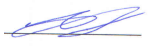 